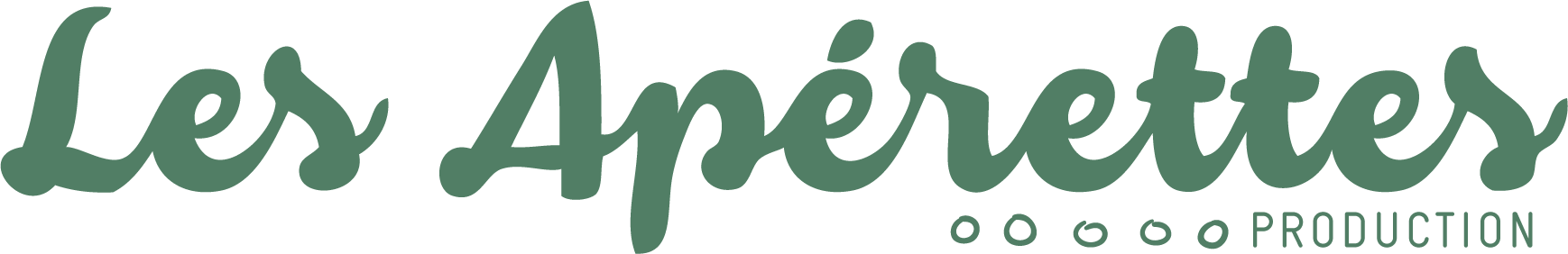 Les Apérettes rassemblent les réseaux féminins du CAC40 										Jeudi 29 septDepuis 2012, Les Apérettes rassemblent les individus, les collaborateurs et les entreprises avec des événements (grand public, intra et inter-entreprises) et des vidéos (révélant les ressources humaines de l’entreprise).La mission des Apérettes consiste à créer du lien pour inciter l’échange, le partage et la collaboration.Jeudi 29 Septembre 2016 :  Les Rencontres inter-réseaux féminins et mixtesPour cette deuxième édition, Les Apérettes en partenariat avec la Société Ricard, rassemblent des réseaux féminins et mixtes du CAC40 pour leur permettre d’échanger et de s’inspirer mutuellement.18h30 : Accueil des participants par les hôtesses de l’Agence Charlestown.19h15 	Introduction par Eve Gutierrez, fondatrice des Apérettes19h20 	Intervention de Laurent Combalbert ancien membre du RAID Comment négocier avec son patron, son époux(se) ou ses enfants ? 20h	Partage d’expériences :Chaque réseau prendra la parole pour présenter l’action la plus audacieuse mise en place pour booster ses activitésPendant l’événement : Exposition toiles et dessins du projet HUVANITE signé par l’artiste plasticienne VidyakeliAccueil par les hôtes et hôtesses de L'Agence Charlestown Cocktail dînatoire réalisé par Lillet et Yuman Variations by les Shakeuses, agitatrices de cocktailsAnimation Oculus Rift (Réalité virtuelle) par Playtime-animationsVidéocall : s'exprimer en vidéo par Les Apérettes ProductionVidéo de la première édition des Rencontres Inter-Réseaux : 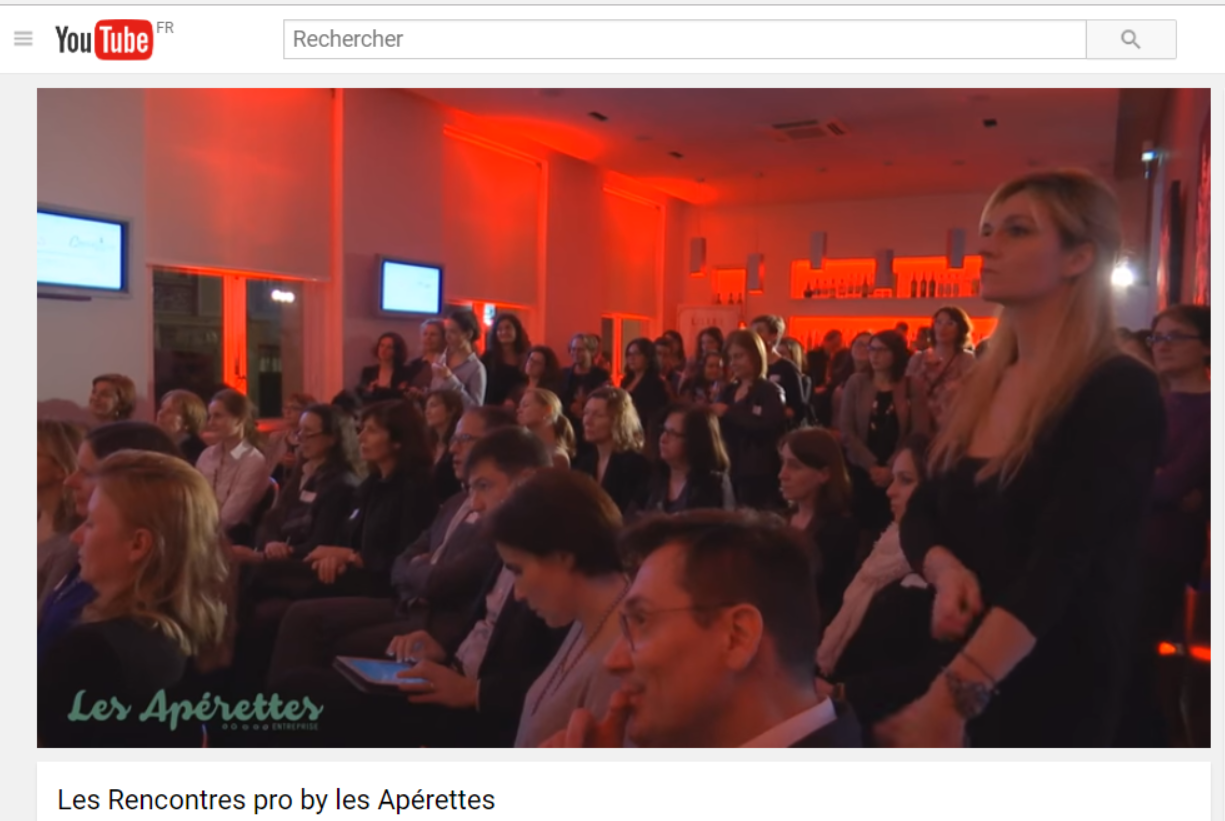 En Mars dernier, les Apérettes avaient déjà réuni les réseaux d’AREVA - AXA – BNP – DANONE – ENGIE – EUER HERMES – MALAKOFF MEDERIC – TOTALhttps://youtu.be/S62PAYqlz5EL’offre vidéo Les Apérettes Production : En Janvier 2016, Les Apérettes ont déployé une solution innovante qui répond à des problématiques RH et de communication interne en créant du lien en vidéo.L’objectif des Apérettes Production est de réaliser des vidéos pour valoriser les ressources humaines de l'entreprise et inciter le travail collaboratif.TOTAL, CAPGEMINI, ORANGE, ENGIE et MALAKOFF MEDERIC ont déjà adopté ces solutions vidéo. 